Муниципальное бюджетное общеобразовательное учреждение«Средняя общеобразовательная школа» с. НошульКОНТРОЛЬНО-ИЗМЕРИТЕЛЬНЫЕ МАТЕРИАЛЫпромежуточной аттестации по учебному предметуИстория, 11 класс(наименование учебного предмета)Среднее общее образование(уровень образования)учитель Сытарь Ирина ИвановнаФ.И.О.(кем составлены контрольно-измерительные материалы)Итоговая контрольная работа для проведения промежуточной аттестации по истории в 11 классе.I ВариантЧасть 1.При выполнении заданий этой части отметьте номер которой соответствует номеру выбранного вами ответа1. Назовите политический строй Российской империи в начале XX века.РеспубликаАбсолютная монархия Конституционная монархияСамодержавная монархия2. Назовите особенности социально-экономического развития России в начале XX в.:быстрыми темпами развивались сферы народного хозяйства, связанные с новыми видами топлива – углём и нефтью;Россия являлась индустриально-аграрной страной;наличие мощного государственного сектора экономики;все вышеперечисленное3.  Назовите дату Русско-Японской войны.1904-1905 гг.1905-1907 гг.1912-1913 гг.1914-1918 гг.4. Слова: «Даровать населению незыблемые основы гражданской свободы на началах действительной неприкосновенности личности, свободы совести, слова, собраний и союзов», - взяты из документа:речи Николая I во время коронации;программы партии «Союз русского народа»;листовки большевиков во время вооружённого восстания в Москве;Манифеста 17 октября 1905 г.5.  Назовите  период Первой мировой войны.1904-1905 гг.1905-1907 гг.1914-1918 гг.1039-1945 гг.6. Назовите одну из причин победы большевиков в 1917 г.:последовательное выступление большевиков за продолжение «войны до победного конца»;привлекательность и доступность большевистских лозунгов и призывов для большинства населения;мощная поддержка со стороны основной массы населения – крестьянства; помощь (финансовая и моральная) со стороны Антанты.7. Система международных отношений, сложившаяся в мире после первой мировой войны получила названиеВестфальский мирВерсальско-Вашингтонская Бриана – КеллогаМолотова- Риббентропа 8. Двоевластие – этоВнутригосударственный вооруженный конфликт.Политическая организация власти, когда власть принадлежит двум структурам одновременно.Система экономических мер, призванная стимулировать рост сельского хозяйства и промышленности путем развития рыночных отношенийВооруженное вмешательство одного или нескольких государств во внутренние дела страны9. Объединение мелких единоличных крестьянских хозяйств в крупные коллективные социалистические хозяйства — этоКоллективизация ИндустриализацияРеволюцияИнтервенция10. В каком году был образован СССР?27 декабря 1922 г.5 декабря 1936 г.13 ноября 1918 г.23 февраля 1918 г.11. Государственная программа поставок Соединённых Штатов Америки оборудования, боеприпасов, техники и продовольствия своим союзникам во Второй мировой войне«Новый курс»«Ленд-лиз»«План Маршалла»«Доктрина Трумэна»12. Прочтите отрывок из стихотворения О.Э. Мандельштама и напишите фамилию человека, о котором идет речь.Мы живем, под собою не чуя страны,
Наши речи за десять шагов не слышны,
А где хватит на полразговорца,
Там припомнят кремлевского горца.
Его толстые пальцы, как черви, жирны,
А слова, как пудовые гири, верны,
Тараканьи смеются усища,
И сияют его голенища. Л.Д. ТроцкийВ.М. Молотов В.И. Ленин И.В. Сталин13. Какое событие стало причиной исключения СССР из Лиги Наций?введение советских войск на территорию Польшинападение СССР на Финляндиюзаключение договора с Германиейотказ от вступления  в антигитлеровскую коалицию14. Военная тактика германских войск получила название «блицкриг», что означало«Великий путь»«Правое дело»«Завоевание жизненного пространства»«Молниеносная война»15. Последствием Московской битвы было то, чтоБыл открыт второй фронт в ЕвропеПроизошел коренной перелом в ходе войныБыл развеян миф о непобедимости германской армииГермания начала терять своих союзников16. Начало коренному перелому в ходе Великой Отечественной войны положила:победа под Москвой;Сталинградская битва;битва за Кавказ;победа на Орловско-Курской дуге.  17. Позднее других произошло событие Запуск первого спутника Земли Первый полет человека в КосмосИспытание водородной бомбыХХ съезд КПСС18. Ядерное оружие в СССР появилось в 1939 г.1945г.1949г.1953г.19. Полное восстановление в гражданских правах, восстановление доброго имени и репутации невинно осужденных – этоДоктринаРеабилитацияИдеологияКампания20. Постановление ЦК КПСС «О преодолении культа личности и его последствий» связано с именемЛ.П.БерииГ.М.МаленковаН.С.ХрущеваИ.В.КурчатоваЧасть 2.Ответом к заданию этой части является слово (словосочетание), цифра или последовательность цифр. Каждую цифру или букву пишите в отдельной клеточке в соответствии с приведенными в бланке образцами.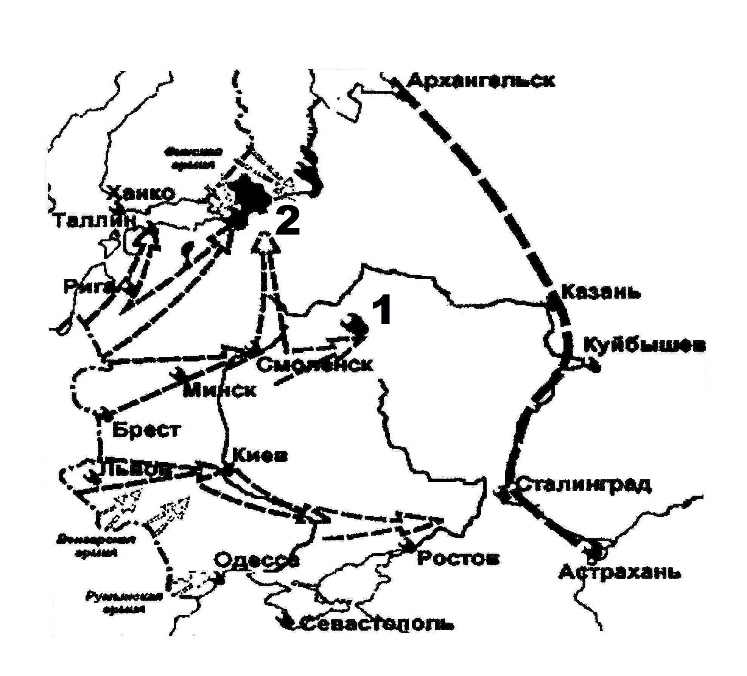 Рассмотрите схему и выполните задания 21-2521. На схеме изображены события, которые происходили в _____________году22. Назовите кодовое название плана изображенных событий___________________________23. Напишите название города, обозначенного на схеме цифрой 1_______________________24. Назовите положение, в котором находился город, обозначенный цифрой 2 в 1941-1944 гг. _______________________________25. Кто из представленных ниже деятелей культуры был современником событий, изображенных на схеме? В ответе запишите цифру, под которой он указан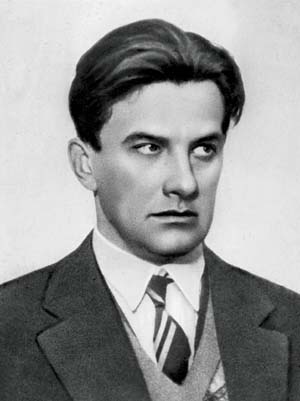 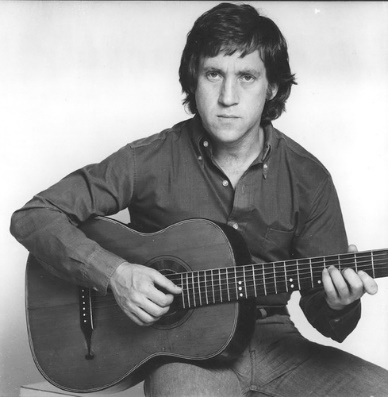 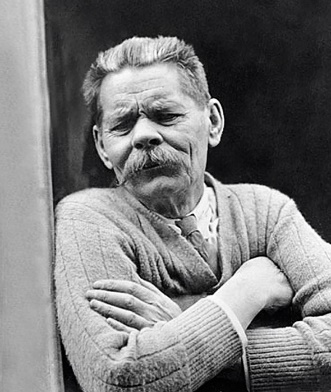 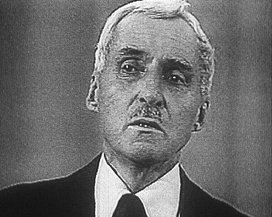              1.                                   2.                                             3.                                      4. Ответ: _______________________26 .Назовите имена деятелей культуры, изображенных вышеОтвет:_______________________________________________________________________27. Отметьте основные черты «Новой Экономической Политики (НЭПа)». Запишите в таблицу цифры, под которыми они указаны.Национализация промышленностиДенационализация части предприятий, перевод предприятий на хозрасчетВсеобщая воинская повинностьВведение конвертируемой денежной единицы – золотого червонцаЗамена заработной платы продовольственными пайками и талонами на промтоварыРаспространение кооперации, аренды, частного предпринимательстваВсеобщая трудовая повинность«Продразверстка», создание продотрядов Замена «продразверстки» «продналогом»Ответ: _______________________Итоговая контрольная работа для проведения промежуточной аттестации по истории в 11 классе.II ВариантЧасть 1.При выполнении заданий этой части отметьте номер которой соответствует номеру выбранного вами ответа.1. Назовите особенности российской экономики начала XX в.:бурный подъём промышленности;государство активно вмешивалось во все сферы хозяйственной деятельности частных предприятий;иностранные инвестиции в экономику составляли почти 40 % всех капиталовложений;все вышеперечисленное2. Позднее других событий произошло:начало русско-японской войны;вступление России в Первую мировую войну;начало первой русской революции;начало гражданской войны.3. Манифест 17 октября 1905 года:ликвидировал сословия,ликвидировал помещичье землевладениеввел политические свободыустановил национальное равенство4.  В ходе революции 1905 – 1907 гг. произошло:свержение самодержавия установление власти Советов по всей стране учреждение Государственной думы провозглашение демократической республики5. «Красный террор» принял широкие размеры после:уничтожения царской семьи;начала иностранной интервенции;убийства М.С. Урицкого и покушения в Москве на жизнь Ленина;образования Уфимской директории.6. Белое движение, несмотря на временные успехи и помощь из-за рубежа, потерпело поражение, потому что:его лидеры не смогли предложить народу привлекательной программы;на контролируемых белыми территориях восстанавливались законы Российской империи;собственность передавалась новым владельцам;верно 1 и 2.  7. Назовите мероприятия политики «военного коммунизма»:ускоренная национализация промышленных предприятий переход к продразвёрстке;образование комбедов;все вышеперечисленное8. Назовите республики, подписавшие в 1922 г. договор о создании СССР: РСФСР, Украина, Белоруссия и Закавказье; РСФСР, Украина, Белоруссия и Казахстан;РСФСР, Украина, Прибалтика, Закавказье; РСФСР, Белоруссия, Закавказье, Прибалтика9. В ходе коллективизации в отличие от НЭПа происходит:использование рыночных методов;ускорение темпов развития хозяйства крестьян;обобществление средств производства;разрешение аренды земли10. В августе 1939 г. был подписан договор о ненападении между:Германией и Японией Великобританией и СССР Германией и СССРВеликобританией и Францией11. Назовите период второй мировой войны1. 22 июня 1941 г – 9 мая 1945 гг.2. 22 июня 1941 г. – 2 сентября 1945 гг.3. 1 сентября 1941 года – 9 мая 1945 гг.4. 1 сентября 1939 г – 2 сентября 1945 гг.12. После какой битвы Второй мировой войны был развенчан миф о непобедимости германской армии.Московская битва Сталинградская битваБитва на Орловско-Курской дугеКавказская битва.13. Приведённый перечень: Паулюс, Жуков, приказ № 227, ноябрь, «Уран», коренной перелом – относится к событиям военной операции Великой Отечественной войны:Курской;Сталинградской;Московской;в Белоруссии 14. Крупнейшее танковое сражение в ходе войны с участием 1200 танков и самоходных орудий произошло:в уличных боях в Сталинграде;при взятии Берлина;под Прохоровкой;под Москвой на Волоколамском шоссе.15. Ядерное оружие впервые в мире было использовано в1939 г.1945г.1949 г.1953 г.16. Позднее других произошло событие Запуск первого спутника Земли Первый полет человека в КосмосИспытание водородной бомбыХХ съезд КПСС17.  В СССР ни один закон не мог быть принят без одобрения его:И.В. Сталиным;в Политбюро;в Госплане;Правительством.18. Постановление ЦК КПСС «О преодолении культа личности и его последствий» связано с именемЛ.П.БерииГ.М.МаленковаН.С.ХрущеваИ.В. Курчатова19.  Сверхдержава - этоСоюз государств, разделяющих общие интересы и готовых оказывать друг другу военную поддержку в случае конфликта одного из участников блока с какой-либо враждебной державой.Полное восстановление в гражданских правах, восстановление доброго имени и репутации невинно осужденных и пострадавших людей в результате массовых репрессий.Государство, обладающее подавляющим перевесом в военной мощи над большинством возможных противниковСистема взглядов, принципов, обосновывающих определенную военно-политическую программ.20. Ядерное оружие в СССР появилось в 1939 г.1945г.1949г.1953гЧасть 2.Ответом к заданию этой части является слово (словосочетание), цифра или последовательность цифр. Каждую цифру или букву пишите в отдельной клеточке в соответствии с приведенными в бланке образцами.Рассмотрите иллюстрацию и выполните задания 21-2621. Схема какого исторического события изображена на иллюстрации______________________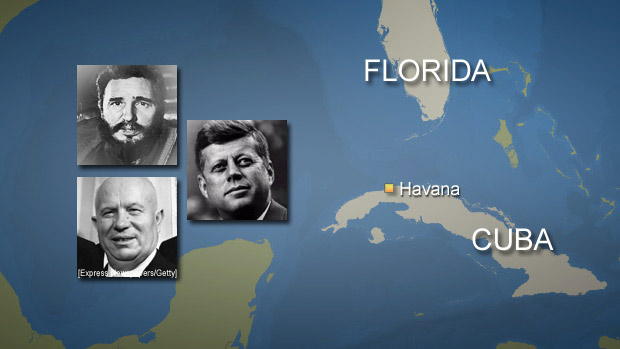 22. В каком году происходили события, изображенные на иллюстрации________________23. Напишите название стран - участников данных событий_______________________________24. Назовите лидеров этих стран _______________________________2 5. Какие последствия могли вызвать эти события, если бы главы государств не проявили здравомыслие и выдержку___________________________________________________________26. Какое название получила система международных отношений в период событий, изображенных на иллюстрации ______________________________________________________2 7. Установите соответствие между руководителями СССР и событиями, произошедшими в период их руководства страной: к каждой позиции первого столбца подберите соответствующую позицию второго столбца. Ответ запишите в таблице.Ответ:ОТВЕТЫ:I ВариантII Вариант Критерии оцениванияОценка:26-28 баллов – оценка 522-25 баллов – оценка 417-22 балла – оценка 3РассмотреноСогласованоУтвержденона ШМС учителейПротокол №   3  от    02.04.2019г.заместителем директора по УВР Иевлевой Н.П.приказом по МБОУ «СОШ» с.Ношульот   05.04.2019г. № 70АРуководители СССРСобытиеА) И.В.Сталин1. Заключение Брест-Литовского мирного договора.Б) Н.С. Хрущев2. Созыв и роспуск Учредительного собрания.В) Л.И. Брежнев3. Испытание водородной бомбы.Г) В.И.Ленин4. Ввод советских войск в Афганистан.Борьба с троцкистской оппозицией.АБВГНомера заданий Части 1 с выбором ответа из предложенных вариантовНомера заданий Части 1 с выбором ответа из предложенных вариантовНомера заданий Части 1 с выбором ответа из предложенных вариантовНомера заданий Части 1 с выбором ответа из предложенных вариантовНомера заданий Части 1 с выбором ответа из предложенных вариантовНомера заданий Части 1 с выбором ответа из предложенных вариантовНомера заданий Части 1 с выбором ответа из предложенных вариантовНомера заданий Части 1 с выбором ответа из предложенных вариантовНомера заданий Части 1 с выбором ответа из предложенных вариантовНомера заданий Части 1 с выбором ответа из предложенных вариантов123456789104414322211111213141516171819202424323323Результаты выполнения заданий Части 2 с ответом в краткой формеРезультаты выполнения заданий Части 2 с ответом в краткой формеРезультаты выполнения заданий Части 2 с ответом в краткой формеРезультаты выполнения заданий Части 2 с ответом в краткой формеРезультаты выполнения заданий Части 2 с ответом в краткой формеРезультаты выполнения заданий Части 2 с ответом в краткой формеРезультаты выполнения заданий Части 2 с ответом в краткой формеРезультаты выполнения заданий Части 2 с ответом в краткой формеРезультаты выполнения заданий Части 2 с ответом в краткой формеРезультаты выполнения заданий Части 2 с ответом в краткой форме211941 г.1941 г.1941 г.1941 г.1941 г.1941 г.1941 г.1941 г.1941 г.22План «Барбаросса»План «Барбаросса»План «Барбаросса»План «Барбаросса»План «Барбаросса»План «Барбаросса»План «Барбаросса»План «Барбаросса»План «Барбаросса»23МоскваМоскваМоскваМоскваМоскваМоскваМоскваМоскваМосква24БлокадаБлокадаБлокадаБлокадаБлокадаБлокадаБлокадаБлокадаБлокада2544444444426В. Маяковский, В.Высоцкий, М.Горький, К.СимоновВ. Маяковский, В.Высоцкий, М.Горький, К.СимоновВ. Маяковский, В.Высоцкий, М.Горький, К.СимоновВ. Маяковский, В.Высоцкий, М.Горький, К.СимоновВ. Маяковский, В.Высоцкий, М.Горький, К.СимоновВ. Маяковский, В.Высоцкий, М.Горький, К.СимоновВ. Маяковский, В.Высоцкий, М.Горький, К.СимоновВ. Маяковский, В.Высоцкий, М.Горький, К.СимоновВ. Маяковский, В.Высоцкий, М.Горький, К.Симонов27146914691469146914691469146914691469Номера заданий Части 1 с выбором ответа из предложенных вариантовНомера заданий Части 1 с выбором ответа из предложенных вариантовНомера заданий Части 1 с выбором ответа из предложенных вариантовНомера заданий Части 1 с выбором ответа из предложенных вариантовНомера заданий Части 1 с выбором ответа из предложенных вариантовНомера заданий Части 1 с выбором ответа из предложенных вариантовНомера заданий Части 1 с выбором ответа из предложенных вариантовНомера заданий Части 1 с выбором ответа из предложенных вариантовНомера заданий Части 1 с выбором ответа из предложенных вариантовНомера заданий Части 1 с выбором ответа из предложенных вариантов123456789103433344133111213141516171819204123222333Результаты выполнения заданий Части 2 с ответом в краткой формеРезультаты выполнения заданий Части 2 с ответом в краткой формеРезультаты выполнения заданий Части 2 с ответом в краткой формеРезультаты выполнения заданий Части 2 с ответом в краткой формеРезультаты выполнения заданий Части 2 с ответом в краткой формеРезультаты выполнения заданий Части 2 с ответом в краткой формеРезультаты выполнения заданий Части 2 с ответом в краткой формеРезультаты выполнения заданий Части 2 с ответом в краткой формеРезультаты выполнения заданий Части 2 с ответом в краткой формеРезультаты выполнения заданий Части 2 с ответом в краткой форме21Карибский кризисКарибский кризисКарибский кризисКарибский кризисКарибский кризисКарибский кризисКарибский кризисКарибский кризисКарибский кризис221962 г.1962 г.1962 г.1962 г.1962 г.1962 г.1962 г.1962 г.1962 г.23СССР, США, КубаСССР, США, КубаСССР, США, КубаСССР, США, КубаСССР, США, КубаСССР, США, КубаСССР, США, КубаСССР, США, КубаСССР, США, Куба24Н.С.Хрущев, Дж. Кеннеди, Ф.КастроН.С.Хрущев, Дж. Кеннеди, Ф.КастроН.С.Хрущев, Дж. Кеннеди, Ф.КастроН.С.Хрущев, Дж. Кеннеди, Ф.КастроН.С.Хрущев, Дж. Кеннеди, Ф.КастроН.С.Хрущев, Дж. Кеннеди, Ф.КастроН.С.Хрущев, Дж. Кеннеди, Ф.КастроН.С.Хрущев, Дж. Кеннеди, Ф.КастроН.С.Хрущев, Дж. Кеннеди, Ф.Кастро25Третья мировая война.Третья мировая война.Третья мировая война.Третья мировая война.Третья мировая война.Третья мировая война.Третья мировая война.Третья мировая война.Третья мировая война.26«Холодная война»«Холодная война»«Холодная война»«Холодная война»«Холодная война»«Холодная война»«Холодная война»«Холодная война»«Холодная война»27534153415341534153415341534153415341Обозначение заданий, части.Уровень сложностиМаксимальный балл1- 20Базовый121-26Базовый127Базовый2